XVI CONCURSO DE LITERATURA NAVIDEÑA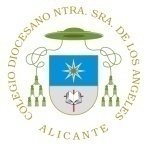 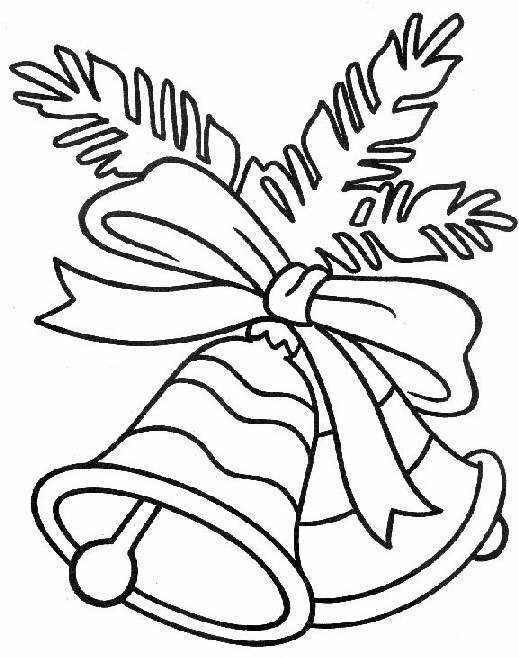 2021-2022Organizado por el Colegio Ntra. Sra. de los ÁngelesBASES DEL CONCURSO:1)Podrán participar todos los alumnos-as del Colegio de Educación Secundaria.2)La participación en el concurso consiste en la elaboración de un cuento de Navidad con moraleja.3)El plazo para la entregar los cuentos finaliza el día 13 de diciembre.4)Por cada nivel académico, se entregará un premio.5)La entrega de premios se efectuará el 22 de diciembre. 6)La participación en el concurso supone la aceptación de estas bases.7)El cuento tendrá las siguientes características:EXTENSIÓN MÁXIMA: Tres caras de un folio a doble espacio.TEMA: El sueño de Dios para cada uno de nosotros.8)El jurado valorará los siguientes aspectos:EXPRESIÓN ESCRITAVOCABULARIOCREATIVIDADCONTENDIO DEL CUENTO9)El jurado estará formado por: Los profesores de Lengua y Literatura de Educación Secundaria.La Jefa de Estudios de ESO dará el visto bueno a los relatos seleccionados.10)El jurado emitirá el fallo el día 21 de diciembre y se hará público.NAVIDAD  2021-2022CONSULTA LAS BASES EN LA PÁGINA WEB DEL COLEGIO:www.colegiolosangelesalicante.org